Денисова Е. В.Сегодня 27 мая 2020.Всем здравствуйте и продолжаем учиться.Напоминаю, что внимательно читаем задание и четко его выполняем и ОТПРАВЛЯЕМ  работы  на этот адрес: elenadenisova.68@mail.ru  9 в,к  классыГеометрия. Повторение. Работы сдаем по желанию.Найти координаты и длину вектора , если  = ,  – , если (3,-2), (-6,2)2. С(-3,1), Д(9,6). Найти:а) координаты вектора б) длину вектора в) координаты середины отрезка СДг) записать уравнение окружности с центром в точке С и радиуса СДд) уравнение прямой СД3. А(-6.1), В(0,5), С(6,-4), Д(0,-8). Доказать, что четырёхугольник АВСД – прямоугольник.11 а классБаза решает с 1 по 7 задание.Профиль решает с решением. Работы сдают: Балалайкина, Соколова, Судовчихин, Смаилов, Бровкин, Ульянкина, Сорокина К., Петрунова. Остальным скину ответ позже для проверки.Вариант № 31. Задание На день рождения полагается дарить букет из нечетного числа цветов. Тюльпаны стоят 30 рублей за штуку. У Вани есть 500 рублей. Из какого наибольшего числа тюльпанов он может купить букет Маше на день рождения?2. Задание На диаграмме показано распределение выбросов углекислого газа в атмосферу в 10 странах мира (в миллионах тонн) за 2008 год. Среди представленных стран первое место по объёму выбросов занимал Пакистан, десятое место — Нигерия. Какое место среди представленных стран занимала Чехия?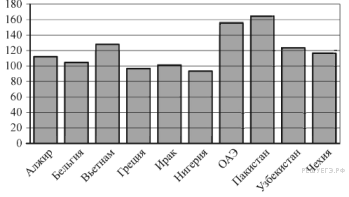 3. Задание 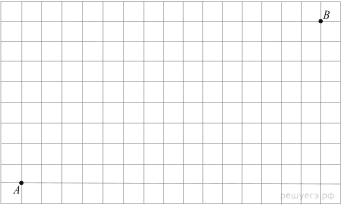 На клетчатой бумаге с размером клетки 1×1 отмечены точки A и B. Найдите длину отрезка AB.4. Задание На олимпиаде по русскому языку 250 участников разместили в трёх аудиториях. В первых двух удалось разместить по 120 человек, оставшихся перевели в запасную аудиторию в другом корпусе. Найдите вероятность того, что случайно выбранный участник писал олимпиаду в запасной аудитории.5. Задание Решите уравнение 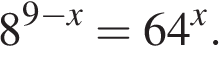 6. Задание В треугольнике  угол  равен 90°,  – высота, ,  Найдите 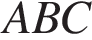 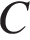 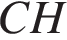 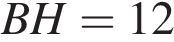 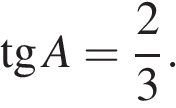 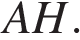 7. Задание На рисунке изображён график  производной функции  и восемь точек на оси абсцисс:    , В скольких из этих точек функция  убывает?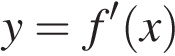 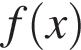 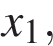 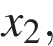 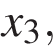 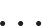 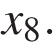 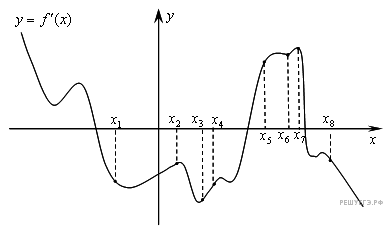 8. Задание Объем первого шара в 27 раз больше объема второго. Во сколько раз площадь поверхности первого шара больше площади поверхности второго?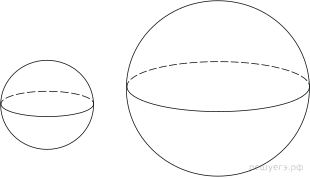 9. Задание Найдите , если 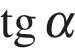 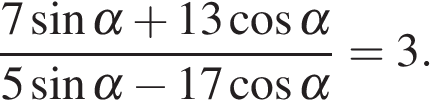 10. Задание Водолазный колокол, содержащий  моля воздуха при давлении  атмосферы, медленно опускают на дно водоёма. При этом происходит изотермическое сжатие воздуха до конечного давления  Работа, совершаемая водой при сжатии воздуха, определяется выражением , где  — постоянная,  К — температура воздуха. Найдите, какое давление  (в атм) будет иметь воздух в колоколе, если при сжатии воздуха была совершена работа в 6900 Дж.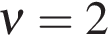 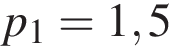 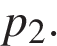 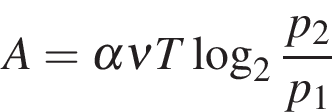 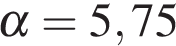 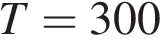 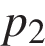 11. Задание Из пункта A в пункт B одновременно выехали два автомобиля. Первый проехал с постоянной скоростью весь путь. Второй проехал первую половину пути со скоростью, меньшей скорости первого на 13 км/ч, а вторую половину пути – со скоростью 78 км/ч, в результате чего прибыл в пункт В одновременно с первым автомобилем. Найдите скорость первого автомобиля, если известно, что она больше 48 км/ч. Ответ дайте в км/ч.12. Задание Найдите наименьшее значение функции  на отрезке 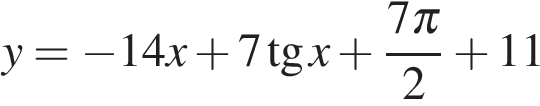 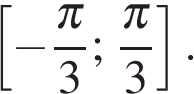 13. Задание Решите уравнение: 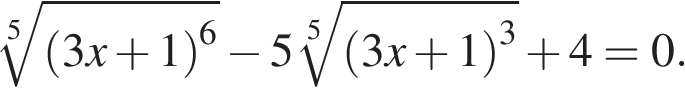 14. Задание Ребро SA пирамиды SABC перпендикулярно плоскости основания ABC.а) Докажите, что высота пирамиды, проведённая из точки A, делится плоскостью, проходящей через середины рёбер AB, AC и SA, пополам.б) Найдите расстояние от вершины A до этой плоскости, если  AB = AC = 5, 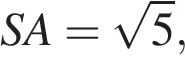 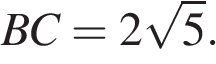 